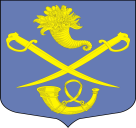 РОССИЙСКАЯ ФЕДЕРАЦИЯ АДМИНИСТРАЦИЯ МУНИЦИПАЛЬНОГО ОБРАЗОВАНИЯБУДОГОЩСКОЕ ГОРОДСКОЕ  ПОСЕЛЕНИЕКИРИШСКОГО МУНИЦИПАЛЬНОГО РАЙОНАЛЕНИНГРАДСКОЙ ОБЛАСТИПОСТАНОВЛЕНИЕОт 07 сентября 2021 года № 231В целях реализации пункта 10 статьи 236.1 Бюджетного кодекса Российской Федерации администрация муниципального образования Будогощское городское поселение Киришского муниципального района Ленинградской области, ПОСТАНОВЛЯЕТ:1. Утвердить прилагаемый Порядок привлечения остатков средств с казначейских счетов на единый счет бюджета муниципального образования Будогощское городское поселение Киришского муниципального района Ленинградской области и возврата привлеченных средств на указанные счета.2. Разместить настоящее постановление на официальном сайте администрации муниципального образования Будогощское городское поселение Киришского муниципального района Ленинградской области.3. Настоящее постановление вступает в силу со дня его издания.4. Контроль за исполнением настоящего постановления оставляю за собой.Глава администрации 							      И.Е. РезинкинРазослано: в дело, комитет финансов Киришского муниципального района, бухгалтерияУТВЕРЖДЕНпостановлением администрации муниципального образованияБудогощское городское поселение Киришского муниципального района Ленинградской области от 07.09.2021г № 231(приложение)ПОРЯДОКпривлечения остатков средств с казначейских счетов на единый счет бюджета муниципального образования Будогощское городское поселение Киришского муниципального района Ленинградской области и возврата привлеченных средств на указанные счетаI. Общие положения1. Настоящий Порядок разработан в соответствии с Бюджетным кодексом Российской Федерации и устанавливает:а) правила привлечения Комитетом финансов муниципального образования Киришский муниципальный район Ленинградской области (далее - Комитет финансов) остатков средств на единый счет муниципального образования Будогощское городское поселение Киришского муниципального района Ленинградской области (далее - единый счет бюджета) за счет:средств на казначейском счете для осуществления и отражения операций с денежными средствами, поступающими во временное распоряжение органов местного самоуправления муниципального образования Будогощское городское поселение Киришского муниципального района Ленинградской области (далее - счет № 03232, получатель средств);б) правила возврата с единого счета бюджета указанных в подпункте "а" настоящего пункта средств на казначейские счета, с которых они были ранее перечислены.2. Процедура привлечения (возврата) остатков средств на единый счет бюджета осуществляется с использованием информационной системы "Управление бюджетным процессом Ленинградской области".II. Условия и порядок привлечения остатков средствна единый счет бюджета3. Перечисление на единый счет бюджета остатков (части остатков) средств со счета № 03232 производится в случае необходимости их привлечения в качестве дополнительного источника финансирования дефицита бюджета муниципального образования Будогощское городское поселение Киришского муниципального района Ленинградской области.4. Операции по перечислению остатков (части остатков) средств со счета № 03232 на единый счет бюджета осуществляются в соответствии с настоящим Порядком в течение текущего финансового года и прекращаются не позднее пяти рабочих дней до завершения текущего финансового года.5. Объем привлекаемых средств определяется Комитетом финансов исходя из остатков средств на казначейском счете и объема средств, обеспечивающего достаточность средств на едином счете бюджета в рабочий день, следующий за днем привлечения средств на единый счет бюджета.6. В целях обеспечения ликвидности единого счета бюджета распоряжение о совершении казначейских платежей по перечислению остатков (части остатков) средств со счета № 03232 на единый счет бюджета представляется Комитетом финансов в Отдел № 08 Управления Федерального казначейства по Ленинградской области (далее - Управление) не позднее 16 часов (в дни, непосредственно предшествующие выходным и нерабочим праздничным дням, - до 15 часов) текущего дня.III. Условия и порядок возврата средств, привлеченныхна единый счет бюджета7. Для проведения операций со средствами, поступающими во временное распоряжение получателя средств Комитет финансов осуществляет возврат остатков (части остатков) привлеченных средств на казначейский счет, с которого они ранее были перечислены, не позднее второго рабочего дня, следующего за днем приема к исполнению распоряжений получателя указанных средств, а также при завершении текущего финансового года, но не позднее четырех рабочих дней до завершения текущего финансового года.8. Возврат привлеченных средств с единого счета бюджета на казначейские счета, с которых они были ранее перечислены, осуществляется Комитетом финансов в объеме, обеспечивающем достаточность средств на соответствующих казначейских счетах для исполнения распоряжений о совершении казначейских платежей, принятых Комитетом финансов к исполнению.9. Комитет финансов не позднее 16 часов (в дни, непосредственно предшествующие выходным и нерабочим праздничным дням, - до 15 часов) текущего дня осуществляет отправку распоряжения о совершении казначейских платежей по возврату средств, привлеченных на единый счет бюджета, на соответствующий казначейский счет в Управление.10. Перечисление средств с единого счета бюджета, необходимых для обеспечения выплат, предусмотренных пунктом 7 настоящего Порядка, на соответствующий казначейский счет осуществляется в пределах суммы, не превышающей разницу между объемом средств, поступивших с казначейского счета на единый счет бюджета, и объемом средств, перечисленных с единого счета бюджета на казначейский счет в течение текущего финансового года.